Информацияо принятых мерах в общеобразовательных организациях Вадинского района по итогам проведения социально-психологического тестирования на раннее выявление употребления  наркотических средств и психотропных веществВ образовательных организациях района проводится следующая работа:-ежегодно в школах проводится социально-психологическое тестирование на выявление контингента из общего состава школьников 13-18 лет   "группы риска";( в октябре 2020 года прошло тестирование 208 обучающихся , 17 человек вошли в группу повышенной вероятности вовлечения по итогам тестирования  , 57 человек с недостоверными результатами , 4 человека отказались от тестирования (по религиозным убеждениям ) . Итого в группу риска вошло 78 человек)- данная группа находится под постоянным контролем педагогов, психологов;-классные руководители отслеживают посещение учащимися школы;-путем систематических наблюдений за детьми, изучения результатов их деятельности классные руководители устанавливают характер их педагогической запущенности, ставят на индивидуальный контроль;-путем наблюдения и анкетирования устанавливается позиция ученика в классном коллективе, характер взаимоотношений с ним, намечаются пути и способы взаимодействия. Изучаются интересы и склонности, способности ученика, возможные включения его во внеурочную кружковую, общественно- полезную деятельность;-классные руководители организуют 100% занятость данной категории детей во внеурочное время;-устанавливается, входит ли «трудный» ребёнок в другие группы, компании: направленность этих групп, характер их влияния на ученика. В случае негативного влияния группы проводится работа по разобщению этих групп;-изучается положение ребенка в семье;-организуется  контроль  проведения свободного времени; Педагогами изучены  маркеры визуального обнаружения употребления наркотических веществ.  Проведены родительские собрания, на которых до родителей доведены признаки, по которым можно обнаружить употребление подростками наркосодержащих веществ и алгоритм поведения при обнаружении данных признаков. Во  всех образовательных организациях проводится цикл мероприятий по профилактике употребления наркотических веществ, проходят встречи с врачом-наркологом и работниками ОВД, на которых до обучающихся и родителей доводится информация о вреде употребления алкогольной и наркосодержащей продукции и ответственности за распространение наркосодержащих веществ.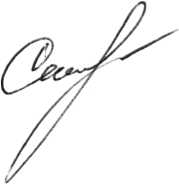 Начальник отдела образования                                Г.В.Семисчастнова